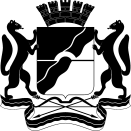 МЭРИЯгорода НовосибирскаДЕПАРТАМЕНТ ОБРАЗОВАНИЯГОРОДСКОЙ ЦЕНТРИНФОРМАТИЗАЦИИ«ЭГИДА»630112, г. Новосибирск,ул. Гоголя 188/1,Тел. 279-93-60egida@nios.ruНастоящий документ подтверждает, что статья «Информационно-коммуникационные технологии как средство физического воспитания дошкольников» воспитателя по физической культуре высшей квалификационной категории МКДОУ д/с № 11 «Снегирёк» г. Новосибирска Чабановой Ольги Станиславовны опубликована в 70 выпуске (апрель, 2017 г.) электронной газеты «Интерактивное образование» – официальном издании Департамента образования мэрии города Новосибирска (свидетельство о регистрации – Эл № ФС 77-56919 от 29 января 2014 года). Адрес статьи в Интернете: http://io.nios.ru/articles2/88/3/informacionno-kommunikacionnye-tehnologii-kak-sredstvo-fizicheskogo-vospitaniya.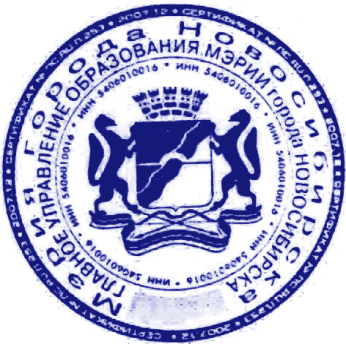 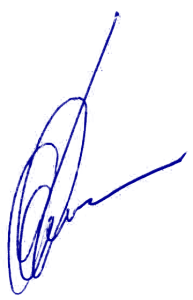 Директор МКУДПО ГЦИ «Эгида»Р. Ю. Сюзяев